Основна школа „Алекса Шантић’’ Алекса ШантићШколска 2019/2020.година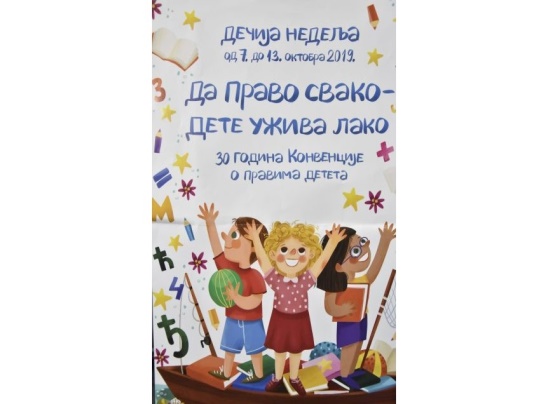 Извештај о реализованим активностима у Дечијој недељиШколске 2019/2020.године Дечија недеља је била организована и реализована од 7.октобра 2019. до 13.октобра 2019.године. Ове школске године Дечија недеља  била је  у знаку обележавања тридесетогодишњице најзначајнијег међународног документа у области права детета, Конвенције о правима детета.  Кроз разговоре, радионице, креативног изражавања ученика, дружења, спорта, посетe  и развијања културе понашања текла је овогодишња Дечја недеља у нашој школи. Носиоци планираних активности били су  чланови одељењских заједница са својим одељењским старешинама, као и чланови Ученичког парламента и Вршњачког тима. У активности су били укључени и ПУ''Чуперак'', сеоска библиотека, ШК '' Алекса Шантић'' и КЦ ''Лаза КОстић''.РЕАЛИЗОВАНЕ АКТИВНОСТИПетак ( 4.10.2019. године) Ученици 4. Разреда и учитељица Љиљана Галетин-Бакић заједно са члановима Ученичког парламента посетила  је ПУ''Чуперак'' , одржали су радионицу са малишанима. Том приликом им је уручен план обележаванја Дечје недеље , као и позив да нам се придруже у одабраним активностима.Понедељак  (07.10.2019.године): У сарадњи са КЦ ''Лаза Костић'' и Валентином Ганић за ученике 3. И 4. Разреда организована је ликовна радионица под називом Моја породица 4.час реализован је пријем првака у Дечији савез, уз пригодан програм ученика од 2.до 4. разреда и чланова Ученичког парламента, који су првацина том приликом уручили Добродошлице и беџеве За малишане учитељице су организовале  играње између четири ватре.На нивоу школе реализован је мини пројекат '' Конвенција о дечијим правима и како је ми видимо'' у организацији учитељице Татјанае Мандић. Ученици свих разреда су са одељењским старешинама на ЧОС-у разговарали о дечјим правима и правили плакате о томе. У холу школе уприличена је изложба готових радова.Ученици нижих разреда цртали су на плочнику на тему ''Срећна деца живе срећно''Уторак   (08.10.2019.године):У школској библиотеци у организацији  проф.српског језика и књижевности Марије Стакић организовала је читаоница. Ученици виших разреда, чланови рецитаторског клуба, говорили су песме познатих песника својим млађим другарима.2.час организовано је активност „Портрет мог друга“ за ученике од првог до осмог разреда у организацији четвртог разреда и учитељице Љиљане Галетин Бакић. Ученички парламент у својству жирија одабрао је најоригиналније радове. После активности у холу школе организована је изложба урађених портрета. 7.разред и њихов Одељењски старешина А.Тешић скупили су по разредима жеље ученика за ненасилну комуникацију и толеранцију исписане на цедуљама којима су касније окитили Дрво жеља изложено у холу школеУченици од првог до петог разреда посетили су Народно позориште у Сомбору и том приликом су гледали представу за децу ''У свету бајки''Ученици од шестог до осмог разреда ишли су у Чонопљу где је у организацији КЦ ''Лаза Костић'' организована пројекција филма Чарапе краља Петра.Среда  (09.10.2019.године):   У школској библиотеци реализована је активност под називом ''Читамо бајке“. Организатор активност је  била наставница  руског језика и библиотекарка Весна Војновић. Радионицама су присуствовали ученици од првог до четвртог разреда    Маскембал: Ученици нижих разреда  дошли су маскирани на наставу. Дефиле маски био је после 5.часа. Дефилеу маски придружили су се и другари из ПУ“Чуперак“ и показали своје маске и костиме. Организатори костимиране забаве били су ученици другог разреда са учитељицом Драганом Ђурић. После 6.часа одржан је Јесењи крос у коме су учествовали ученици од првог до осмог разреда. Организатор активности био је наставник физичког васпитања Крсто Миличић. Четвртак  (10.10.2019.године):На часовима српског језика ученици су посетили сеоску библиотеку где им је библиотекарка Весна Трифуновић организовала пригодне радионице.На великом одмору ученици осмог разреда и наставница Д.Бачић организовали су гледање филма ''Није тешко бити фин'' који је настао у оквиру истоименог пројекта у оквиру Школе за 21.век„Ја имам таленат“ организован је за ученике од првог до шестог разреда. Организатор активности били су ученици шестог разреда са одељенским старешином Данијелом Бачић. Ученици шестог разреда организовали су турнир у „Човече не љути се“ са својим  одељењским старешином Адрианом Тешић. На турниру су учествовали ученици од првог до осмог разреда.Ученици осмог разреда организовали су радионицу украшавања медењака.У 14 часова трећи разред са својом учитељицом Татјаном Мандић организовао је традиционални Дечији вашар. Вашар је и ове године имао велику посећеност од стране родитеља и других мештана села. Ученици свих разреда   забавили су се  продавајући старе играчке, колаче, воће и сл.Петак  (11.10.2019.године): Петак је протекао у дану моде. Учитељица Драгана Павић са ученицима првог разреда организовала је  ревију и избор за најбољу „Луду фризуру“.  После дефилеа креација односно „лудих фризура“ уприличена је подела диплома најкреативнијим ученицима. Драмско-рецитаторски клуб и учитељица Блаженка Маричић, наставнице М.Стакић и Т.Опарница извели су представу Необична азбука за ученике школе и предшколце.После часова ученици осмог разреда са одељенским старешином Теодором Опарницом организовали су Одбојкашки сусрет, док су ученици петог разреда и њихов старешина М.Стакић реализовали тунир у малом фудбалу, на коме су наступале 4 мешовите екипе састављене од  ученика од првог до осмог разреда. Субота (12.10.2019.године)У Сомбору је у организацији Спортског савеза реализован РТС крос на ком је присуствовало 12 ученика наше школе. Вођа пута је био наставник физичког васпитања Крсто Миличић.Недеља (13.10.2019. године)Дечији шаховски турнир: Од 10 часова у просторијама школе организован је осми пут дечији шаховски турнир на коме су учествовали и ученици наше школе. Организатор активности био је Бранко Стојановски, тренер шаховског клуба у Алекса Шантићу, као и члан колектива наше школе. Ове године турнир је попримио међународни карактер јер су им се придружили малишани из Хрватске, а за следећу годину најављено је и гостовање деце из Мађарске.П.с фотографије са одржаних активности Дечје недеље у нашој пколи можете погледати на фб профилу школе https://www.facebook.com/O%C5%A0Aleksa-%C5%A0anti%C4%87-u-Aleksa-%C5%A0anti%C4%87u-508349649275208/?ref=bookmarksУ А.Шантићи,14.10.2018.године